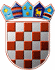           REPUBLIKA HRVATSKA                                     KRAPINSKO-ZAGORSKA ŽUPANIJA           Povjerenstvo za provedbu       Javnog natječaja za imenovanje            pročelnika Ureda županaKLASA: 080-03/18-01/02URBROJ: 2140/01-02-18-4Krapina, 6. studenog 2018.OPIS POSLOVA, PODACI O PLAĆI, NAČINU I PODRUČJIMA OBAVLJANJA PRETHODNE PROVJERE ZNANJA I SPOSOBNOSTI KANDIDATA TE PRAVNI I DRUGI IZVORI ZA PRIPREMANJE KANDIDATA ZA PRETHODNU PROVJERU ZNANJA I SPOSOBNOSTIJAVNI NATJEČAJ  ZA IMENOVANJE PROČELNIKA UREDA ŽUPANA1. OPIS POSLOVA PROČELNIKA UREDA ŽUPANA: rukovodi, organizira i usklađuje rad Ureda te donosi rješenja i druge akte iz nadležnosti Uredapruža stručnu pomoć županu i zamjenicima župana u obavljanju poslova iz njihove nadležnostiuspostavlja i održava kontakte s predstavnicima državnih tijela i drugih tijela, jedinica lokalne samouprave, stručnih organizacija u planiranju i provođenju razvojnih programa te domaćim i međunarodnim organizacijama i tijelima koordinira poslove odnosa s javnošću, surađuje s ciljnim javnostima u svrhu informiranja o djelatnostima Županije, usklađuje i koordinira poslovni i diplomatski protokol, usklađuje primanja službenih delegacija, koordinira i predlaže unapređenje međuregionalne suradnje te prati provedbu usvojenih sporazuma o suradnjikoordinira i prati ostvarivanje prava na pristup informacijamaobavlja druge poslove po nalogu župana.2. PODACI O PLAĆISukladno odredbama Zakona o plaćama u lokalnoj i područnoj (regionalnoj) samoupravi („Narodne novine“, broj 28/10.) plaću radnog mjesta pročelnika Ureda župana čini umnožak koeficijenta za obračun plaće 6,00 utvrđen člankom 2. Odluke o koeficijentima za obračun plaće službenika i namještenika u upravnim tijelima Krapinsko – zagorske županije („Službeni glasnik“ broj 26/13., 2/15.,17/15. i 38/17.) i osnovice za obračun plaće koja sukladno Odluci o osnovici za obračun plaće službenika i  namještenika u upravnim tijelima Krapinsko-zagorske županije („Službeni glasnik Krapinsko-zagorske županije, broj 52/17.) iznosi 1.987,14 kuna bruto, uvećan za 0,5% za svaku navršenu godinu radnog staža. 3. NAČIN I PODRUČJA OBAVLJANJA PRETHODNE PROVJERE ZNANJA I SPOSOBNOSTI KANDIDATA TE PRAVNI IZVORI ZA  PRIPREMANJE KANDIDATA ZA PRETHODNU PROVJERU ZNANJA I SPOSOBNOSTIPrethodna provjera znanja i sposobnosti obuhvaća:pisano testiranjeprovjeru praktičnog  rada (provjeru znanja rada na osobnom računalu)intervju s kandidatima koji su ostvarili najmanje 50% bodova iz svakog dijela provjere znanja i sposobnosti kandidata na provedenom pisanom testiranju i provjeri praktičnog rada.Pravni  i drugi izvori za pripremanje kandidata za prethodnu provjeru:Zakon o lokalnoj i područnoj (regionalnoj) samoupravi („Narodne novine“, broj 33/01., 60/01., 129/05., 109/07., 125/08., 36/09., 36/09., 150/11., 144/12., 19/13., 137/15. i 123/17.) Zakon o sustavu državne uprave („Narodne novine“, broj 150/11., 12/13., 93/16., 104/16.)Statut Krapinsko-zagorske županije („Službeni list Krapinsko-zagorske županije“, broj 13/01., 5/06., 14/09., 11/13. i 13/18.)Zakon o medijima („Narodne novine“, broj 59/04., 84/11. i 81/13.)Zakon o pravu na pristup informacijama („Narodne novine“, broj 25/13. i 85/15.).Napomena: izvori za pripremanje kandidata za prethodnu provjeru znanja i sposobnosti putem pisanog testiranja su i sve možebitne izmjene i dopune navedenih izvora, a koje će biti na snazi u vrijeme održavanja pisanog testiranja. Način obavljanja prethodne  provjere znanja i sposobnosti kandidata:Prethodnoj provjeri znanja i sposobnosti mogu pristupiti samo kandidati koji ispunjavaju formalne uvjete iz Javnog natječaja za imenovanje pročelnika Ureda župana (dalje u tekstu: Natječaj)Smatra se da je kandidat, koji nije pristupio prethodnoj provjeri znanja i sposobnosti, povukao prijavu na Natječaj.Po dolasku na prethodnu provjeru znanja i sposobnosti od kandidata će se zatražiti predočenje odgovarajuće isprave (osobne iskaznice, putovnice ili vozačke dozvole) radi utvrđivanja identiteta. Kandidati koji ne mogu dokazati identitet ne mogu pristupiti prethodnoj provjeri.Nakon utvrđivanja identiteta kandidata, prethodna provjera znanja i sposobnosti započinje pisanim testiranjem. Kandidatima će biti podijeljeno 10 pitanja za provjeru znanja iz odredbi:Zakona o lokalnoj i područnoj (regionalnoj) samoupravi - 2 pitanja Zakona o sustavu državne uprave – 2 pitanjaStatuta Krapinsko-zagorske županije – 2 pitanja Zakona o medijima - 2 pitanjaZakona o pravu na pristup informacijama – 2 pitanja Na pisanoj provjeri kandidati mogu ostvariti od 1 do 10 bodova. Svaki točan odgovor nosi 1 bod. Na pisanom testiranju nije dozvoljeno koristiti se literaturom i zabilješkama, napuštati prostoriju, razgovarati s ostalim kandidatima niti na bilo koji drugi način remetiti koncentraciju kandidata, a mobitel je potrebno isključiti. Pisano testiranje traje maksimalno 30 minuta.Nakon pisanog testiranja kandidati će pristupiti provjeri znanja rada na osobnom računalu. Provjera traje maksimalno 30 minuta, a sastoji se u praktičnoj provjeri poznavanja MS Word programa i WEB i e-mail servisa. Provjera se izvodi na osobnom računalu. Za  provjeru  kandidat može dobiti od 1 do 10 bodova.Intervju se provodi samo s kandidatima koji su ostvarili najmanje 50% bodova iz svakog dijela provjere znanja i sposobnosti kandidata na provedenom testiranju i provjeri praktičnog rada. Povjerenstvo za provedbu Javnog natječaja za imenovanje pročelnika Ureda župana (dalje u tekstu: Povjerenstvo) kroz intervju s kandidatima utvrđuje u kojoj  mjeri kandidat posjeduje organizacijske sposobnosti i komunikacijske vještine potrebne za uspješno upravljanje upravnim tijelom, u kojoj je mjeri kandidat snalažljiv, njegove profesionalne ciljeve te motiviranost za rad u Krapinsko-zagorskoj županiji. Rezultati intervjua boduju se s od 1 do 10 bodova.Nakon prethodne provjere znanja i sposobnosti kandidata Povjerenstvo sastavlja Izvješće o provedenom postupku i utvrđuje rang-listu kandidata prema ukupnom broju ostvarenih bodova.Izvješće o provedenom postupku i rang-listu kandidata Povjerenstvo dostavlja županu koji donosi rješenje o imenovanju pročelnika Ureda župana koje se dostavlja svim kandidatima prijavljenim na Natječaj.Izabrani kandidat mora dostaviti uvjerenje o zdravstvenoj sposobnosti prije donošenja rješenja o imenovanju.Protiv rješenja o imenovanju pročelnika Ureda župana žalba nije dopuštena ali kandidati koji nisu izabrani mogu pokrenuti upravni spor pri Upravnom sudu u Zagrebu u roku od 30 dana od dana primitka rješenja o imenovanju pročelnika Ureda župana. Na Javni natječaj se mogu ravnopravno prijaviti kandidati oba spola, a izrazi koji se ovom tekstu koriste za osobe, a u muškom su rodu, odnose se ravnopravno na oba spola. POZIV NA PRETHODNU PROVJERU ZNANJA I SPOSOBNOSTI BITI ĆE OBJAVLJEN NAJMANJE 5 DANA PRIJE PRETHODNE PROVJERE NA OVOJ WEB STRANICI I NA OGLASNOJ PLOČI KRAPINSKO-ZAGORSKE ŽUPANIJE.  PREDSJEDNIK POVJERENSTVA        Igor Cigula, v.r. 